20 ноября 1989 года – это исторический день для 2 миллиардов детей всего мира. В этот день Генеральная Ассамблея ООН приняла Конвенцию по правам ребёнка, которая сегодня является международным законом.          Конвенция по правам ребёнка закрепляет равные права детей и подростков не достигших 18 лет. Право на жизнь и развитие. Право на спокойное детство и на защиту от насилия. Право быть уважаемыми за свой образ мыслей. В первую очередь всегда должны учитываться интересы ребёнка.          Конвенция по правам ребёнка закрепляет нормы детского здоровья, образования, социальной защищённости, приемлемого уровня жизни, игр и досуга. Конвенция также утверждает право ребёнка на родной язык и культуру. Страны, присоединившиеся к Конвенции обязаны максимально использовать все имеющиеся средства для обеспечения прав ребёнка.         191 стран уже присоединились к Конвенции по правам ребёнка. Никогда ещё участие в конвенции ООН не было таким активным. Первый раз в истории дети получили конвенцию, защищающую их очевидные права. Страны, присоединившиеся к Конвенции, гарантируют, что их законодательства соответствуют Конвенции. Они берут на себя ответственность по осуществлению на практике статей Конвенции и по распространению информации о ней среди взрослых и детей. Та страна, которая отказывается видеть страдания детей или закрывает глаза на их нужды, нарушает Конвенцию.Статья 1Ребёнок – это каждый человек в мире, не достигший 18 лет.Статья 2Все дети имеют одинаковые права и равную ценность. Никто не должен подвергаться дискриминации.Статья 3В первую очередь всегда должны учитываться интересы ребёнка.Статья 4Государства Конвенции должны стремиться в меру всех имеющихся в их распоряжении ресурсов осуществлять социальные, экономические и культурные права ребёнка. Если ресурсов не хватает, необходимо искать решения путём международного сотрудничества.Статья 6Каждый ребёнок имеет право на жизнь и развитие.Статья 7Ребёнок имеет право на имя и национальность. Ребёнок имеет право, насколько это возможно, знать, кто его родители.Статья 9Ребёнок не должен жить отдельно от своих родителей против своего желания, кроме как в случае, когда это отвечает его интересам. Ребёнок, который не живёт с обоими родителями, имеет право встречаться с ними обоими регулярно.Статья 10 Запросы членов семей, живущих в разных странах и желающих соединиться, должны рассматриваться доброжелательно, гуманно и быстро.Статьи 12-15Ребёнок имеет право высказывать своё мнение по всем имеющим к нему отношение вопросам. При рассмотрении судом и властями дел, касающихся ребёнка, необходимо заслушать его показания и действовать прежде всего в его интересах. Права ребёнка на свободу мысли, свободу совести и вероисповедания должны уважаться.Статья 18Родители имеют общую и первичную ответственность за воспитание и развитие ребёнка. Они обязаны в первую очередь думать об интересах ребёнка.Статья 19Ребёнок имеет право на защиту от физического и психического насилия, от отсутствия ухода или использования родителями или опекунами в их интересах.Статьи 20 и 21Ребёнок, лишившийся семьи, имеет право на альтернативное попечение. При усыновлении государства обязаны позаботиться об интересах ребёнка в соответствии с действующими законами.Статья 22Ребёнок-беженец, прибывший один, со своими родителями или третьим лицом, имеет право на защиту и помощь.Статья 23Любой ребёнок с физическими или психическими недостатками имеет право на полноценную и достойную жизнь, обеспечивающую активное участие в жизни общества.Статья 24Ребёнок имеет право на здравоохранение и медицинское обслуживание. Все страны обязаны работать над понижением уровня детской смертности, бороться с болезнями и недоеданием, а также над ликвидацией традиционных и опасных для здоровья обычаев.Статьи 28 и 29Ребёнок имеет право на бесплатное начальное образование. Обучение обязано подготовить ребёнка к жизни, развивать уважение к правам человека и воспитывать в духе понимания, мира, терпимости и дружбы между народами.Статья 30Ребёнок, принадлежащий к национальному меньшинству или коренному населению, имеет право на свой язык, культуру и религию.Статья 31Ребёнок имеет право на игры, отдых и досуг.Статья 32Ребёнок имеет право на защиту от экономического использования и тяжёлой работы, которая вредит или мешает образованию и подвергает опасности здоровье ребёнка.Статья 33Ребёнок имеет право на защиту от незаконного потребления наркотиков.Статья 34Ребёнок имеет право на защиту от всех форм сексуального насилия и использования в проституции и порнографии.Статья 35Кража, продажа или торговля детьми обязаны пресекаться.Статья 37Ребёнок не должен подвергаться пытке или другой жестокости, бесчеловечному или унижающему обращению и наказанию. Ребёнок не должен незаконно или произвольно лишаться свободы.Ребёнок не должен караться пожизненным заключением или смертной казнью. С каждым лишённым свободы ребёнком следует обращаться гуманно и с уважением. Ребёнок имеет право незамедлительно получить юридическую помощь. Ребёнок, находящийся в заключении, имеет право на контакты и втречи со своей семьёй.Статья 38Ребёнок, не достигший 15 лет, не должен использоваться для прямого участия в вооружённых конфликтах. Запрещается вербовать в солдаты детей такого возраста для участия в вооружённых конфликтах.Статья 39Ребёнок, оказавшийся жертвой плохого ухода, использования, пренебрежения, пытки, вооружённых конфликтов или другого бесчеловечного обращения, имеет право на реабилитацию и приспособление к жизни общества.Статья 40Ребёнок, обвиняемый в преступлении или судимый за наказуемые действия, имеет право на обращение, способствующее развитию чувства уважения как к себе, так и к правам и основным свободам других людей.Статья 41Права Конвенции не действуют, если другие национальные законы предоставляют ребёнку лучшие возможности для осуществления его прав.Статья 42Государства, присоединившиеся к Конвенции, берут на себя обязанность распространять информацию о постановлениях и принципах Конвенции среди взрослых и детей.Статьи 43-45Постановления о деятельности стран, присоединившихся к Конвенции, по её претворению в жизнь. Наблюдательный комитет ООН контролирует отчёты стран Конвенции. Органы ООН и добровольные организации также имеют право на участие в информировании ООН.Статьи 46-54Правила, касающиеся присоединения государств к Конвенции и сроков начала их действия. Оговорки, которые противоречат целям и задачам Конвенции, не могут быть допущены.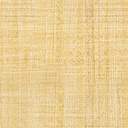 